Тест Информатика 5 классТекст документа, содержащий связи с текстом других документов называется:А. Метаданные;Б. Гипертекст;В. Мегатекст;Г. Структурированный текст.Продолжите последовательность, записав два следующих числа68 42 66 36 64 30 62 24…А. 60 18;									Б. 60 16;В. 58 16;									Г. 58 18.Компьютер выполняет вычисления по приведенной схеме. Какое число выдаст компьютер?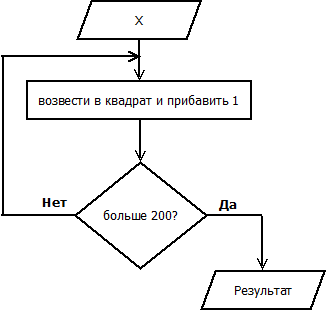 А. 10;										Б. 201;В. 1201;									Г. 10201.Как-то вечером за круглым столом собрались пятеро друзей – охотников, вернувшихся из разных мест– Мозамбика, Египта, Бразилии, Австралии, Уссурийской тайги:Георгий, Тимофей, Александр, Никита и Вадим. Охотник из Мозамбика сидел между охотником из Уссурийской тайги и Вадимом, египтянин — между Георгием и Тимофеем, а напротив него сидели австралиец и Александр. Никита  никогда не был в Египте, а Георгий не бывал в Мозамбике и Уссурийской тайге, а охотник, побывавший в Уссурийской тайге, дружит с Тимофеем. Определите, где охотился каждый из друзей.А. Вадим – Египет, Георгий – Бразилия, Тимофей – Мозамбик, Никита – Австралия, Александр – Уссурийская тайгаБ. Вадим – Бразилия, Георгий – Мозамбик, Тимофей – Австралия, Никита – Уссурийская тайга, Александр – ЕгипетВ. Вадим – Мозамбик, Георгий – Австралия, Тимофей – Уссурийская тайга, Никита – Египет, Александр –БразилияГ. Вадим – Австралия,  Георгий – Уссурийская тайга, Тимофей – Египет, Никита – Бразилия, Александр – МозамбикНазовите наибольшую из предложенных единиц измерения информации.А. бит;									Б. байт;В. мегабит;									Г. килобайт.Как называется человек, работающий за компьютером?А. пользователь;								Б. клиент;В. юзер;									Г. оператор.Как на компьютерном сленге называют талантливого программиста?А. лузер;									Б. нуб;В. донатор;									Г. визард.Укажите элемент, который невозможно разместить на рабочем столе.А. пиктограмму;								Б. программу;В. ярлык;									Г. папку.Укажите устаревшие информационные носителиА. DVD диск;								Б. жесткий диск;В. флэшка;									Г. дискета 5.25’.Укажите информация какого вида не может быть использована в анимационной поздравительной открыткеА. числовая;									Б. графическая;В. текстовая;								Г. звуковая.При форматировании текстового документа  происходит …А. обработка, связанная с изменением формы информации, но не изменяющая её содержания;Б. обработка, связанная с получением нового содержания, новой информации;В. обработка информации не происходит;Г. обработка, связанная с изменением формы и содержания информации.На координатной плоскости отмечены точки с координатами:А(4,1), Б(4,2), В(3,2), Г(4,4), Д(3,4), Е(5,6), Ж(7,4), З(6,4), И(8,2), К(6,2), Л(6,1).Соедините последовательно точки от А до Л. Укажите полученное изображение.А. гриб;									Б. ежик;В. елочка;									Г. кораблик.У Семена по информатике «3», у Колипо математике «5», у Матвея по информатике «4», у Ильи по литературе «4», у Коли по информатике «5», у Семена по математике «3», у Матвея по математике «4», у Ильи по информатике «5», у Коли по литературе «5», у Семена по литературе «4», у Ильи по математике «3», у Матвея по литературе «4».Сколько учеников учится без троек?А. 1;										Б. 2;В. 3;										Г. 4.На диаграмме представлены цены конфет. Укажите, какие конфеты имеют цену выше средней?А. Белочка, Мишка на севере, Тузик, ЛисенокБ. Мишка на севере, ТузикВ. ТузикГ. Белочка, Мишка на севере, ТузикВ корзинке, чашке, лукошке и ведре находятся малина, смородина, клубника и вишня. Известно, что вишня и малина не в корзинке, сосуд сосмородиной находится между лукошком и сосудом с клубникой, в ведре — не смородина и не вишня. Чашка  находится около ведра и сосуда с малиной. В чем хранятся эти ягоды?А. малина – ведро, смородина – чашка, клубника – лукошко, вишня – корзинка;Б. малина – корзинка, смородина – ведро, клубника – чашка, вишня – лукошко;В. малина – лукошко, смородина – корзинка, клубника – ведро, вишня – чашка;Г. малина – чашка, смородина – корзинка, клубника – лукошко, вишня – ведро.